Medienkommentar 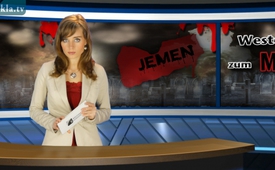 Jemen -  Westen der Beihilfe zum Massenmord bezichtigt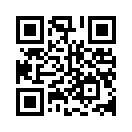 In einem Bericht vom 15. Dezember 2015 nannte das Schweizer Radio und Fernsehen SRF den Krieg im Jemen „einen der blutigsten der Welt“: 6000 Menschen starben bisher, 28‘000 wurden verletzt, drei Viertel der Bevölkerung seien auf humanitäre Hilfe angewiesen.In einem Bericht vom 15. Dezember 2015 nannte das Schweizer Radio und Fernsehen SRF den Krieg im Jemen „einen der blutigsten der Welt“: 6.000 Menschen starben bisher, 28.000 wurden verletzt, drei Viertel der Bevölkerung seien auf humanitäre Hilfe angewiesen.
Seit dem 26. März 2015 flog die von Saudi-Arabien angeführte arabische Militärallianz Luftangriffe auf Stellungen der sogenannten Huthi-Rebellen. Zuvor hatten die schiitischen Huthis große Teile des Landes unter Kontrolle gebracht und den sunnitischen Staatschef Abed Rabbo Mansur Hadi abgesetzt. Der Diplomat und ehemalige UN-Sonderbeauftragte für den Jemen, der Marokkaner Jamal Benomar, sagte: Der Aufstand der Huthis sei allein deswegen erfolgt, weil der Übergangspräsident Hadi seiner Aufgabe, demokratische Wahlen zu veranlassen, nicht nachgekommen sei. Laut Jamal Benomar seien seine Bemühungen um friedliche Lösungen jedoch nur deshalb nicht zustande gekommen, weil sie von den Saudis regelmäßig boykottiert worden seien.
Wie SRF nun berichtete, finden seit dem 15. Dezember Friedensgespräche zwischen den Hauptwidersachern in Genf statt. Dies sind auf der einen Seite die schiitischen Huthis, die mit Jemens Ex-Präsident Ali Abdullah Saleh verbündet sind. Auf der anderen Seite kämpfen Anhänger des aktuellen jemenitischen Präsidenten Hadi, unterstützt von Saudi-Arabien und anderen arabischen Staaten. Militärisch herrsche derzeit ein Patt, sprich Unentschieden, so SRF. Die Friedensgespräche seien auch Anlass für eine siebentägige Waffenruhe.
Was jedoch SRF sowie andere Medien hartnäckig verschweigen ist, dass im Jemen ein Massenmord seitens saudischer Truppen an der jemenitischen Zivilbevölkerung stattfindet. Dies griffen Friedhelm Klinkhammer, langjähriger Gesamtpersonalratsvorsitzender des Norddeutschen Rundfunks NDR, und der ehemalige TAGESSCHAU-Redakteur Volker Bräutigam auf und haben erneut eine Programmbeschwerde gegen die ARD eingereicht. Der Vorwurf lautet auf Nachrichtenunterdrückung bezüglich der Kriegsverbrechen durch die von den USA unterstützten saudischen Truppen im Jemen. Die Programmbeschwerde wurde am 13. November von RT Deutsch veröffentlicht.
Hier einige der Kriegsverbrechen zusammengefasst, die auf einen gezielten Massenmord an der Zivilbevölkerung hindeuten: Belkis Wille von der Menschenrechtsorganisation „Human Rights Watch“ – kurz HRW -  berichtete: „Es gab viele Luftschläge seit Beginn des Krieges, bei denen eine große Anzahl ziviler Opfer gezählt wurden. Ich habe zahlreiche Bombardierungen aus der Luft auf Marktplätze beobachtet. Bei einem Angriff sterben 60 bis 65 Menschen auf einmal. Dem Kriegsrecht nach dürfen diese nicht angegriffen werden, insbesondere, wenn kein Militär in der Nähe ist.“
-  Belkis Wille dokumentierte unzählige Fälle, wo die Raketen der Saudi-Koalition in Orten einschlugen, die von Menschen überfüllt waren. Ende September wurde eine Huthi-Hochzeitsgesellschaft im Jemen mit Raketen beschossen. Es starben 135 Zivilisten, darunter zahlreiche Frauen und Kinder. 
-  Schon im Mai war der saudische Einsatz von Streubomben – oder auch Clusterbomben genannt – im Jemen bekannt geworden. Streubomben enthalten Hunderte kleinerer explosiver Munitionsteile, die über ein weites Areal verteilt werden. Was diese so gefährlich macht, ist, dass nicht alle Munitionsteile sofort detonieren, sondern noch über Jahrzehnte hinweg scharf bleiben können, so dass jederzeit weitere Explosionen möglich sind. Mehr als 116 Staaten der Welt haben eine internationale Konvention zur Ächtung von Streubomben unterzeichnet. Die USA, mehrere Mitglieder der von den Saudis geführten Koalition und der Jemen selbst gehören nicht dazu. Laut HRW sind 98 Prozent der Opfer der Clusterbomben im Jemen Zivilisten, darunter viele Kinder. Steve Goose, der für die Waffenforschung zuständige Direktor der „Human Rights Watch“, betonte, Zitat: „Saudi Arabien und andere Mitglieder der Koalition – sowie deren Ausstatter, die USA – unterlaufen den globalen Standard, der Streumunition verbietet, weil diese eine langfristige Gefahr für Zivilisten darstellt.“
-  Amnesty International berichtete von erschütternden Beweisen für Kriegsverbrechen seitens der von den USA unterstützten saudischen Truppen im Jemen und fordert einen Waffenlieferungsstopp und unabhängige Untersuchungen. Friedhelm Klinkhammer und Volker Bräutigam schrieben dazu, Zitat: „Man kann davon ausgehen, dass es sich bei dem Bericht von Amnesty International nicht um Propaganda, sondern um Belege für Verbrechen von derartigem Ausmaß handelt, dass selbst eine US-Administration nahe stehende Organisation wie Amnesty International nicht mehr umhin konnte, sie anzuprangern.“
-  Über weitere Kriegsverbrechen von Seiten Saudi-Arabiens im Jemen berichteten wir schon am 27. und 28. April unter den eingeblendeten Links. 
Für die beiden ehemaligen Medienschaffenden Friedhelm Klinkhammer und Volker Bräutigam ist klar: Es handelt sich um Massenmord seitens der saudischen Truppen, der von der ARD und anderen Medien immer wieder totgeschwiegen wird. Klinkhammer und Bräutigam bezichtigen sowohl die US-, als auch die deutsche Bundesregierung einer Form „der Beihilfe zum Massenmord“, und die ARD sowie andere Medien der Nachrichtenunterdrückung von Kriegsverbrechen. Die US-Regierung, weil sie Waffen und Streubomben an Saudi-Arabien liefert und die Luftanschläge der arabischen Militärallianz logistisch unterstützt und koordiniert. Und die Bundesregierung, weil sie weiterhin millionenschwere Waffenlieferungen an Saudi-Arabien genehmigte. Allein im April 2015 winkte Berlin Exporte von 100 Kleindrohnen, Funkzubehör und Ersatzteilen für gepanzerte Fahrzeuge im Wert von 12,8 Millionen Euro durch.
Klinkhammer und Bräutigam schlossen ihre Programmbeschwerde wie folgt – dies gelte für alle, ob für Medien, Regierungen, Politiker oder andere Personen, ich zitiere: „Das Verschweigen von Fakten und solchen Informationen wie im Amnesty-Bericht gehört zum üblichen Repertoire der Kriegspropaganda und ist in keinerlei Weise zu rechtfertigen.“von dd.Quellen:https://de.wikipedia.org/wiki/Milit%C3%A4rintervention_im_Jemen_2015
http://einarschlereth.blogspot.se/2015/04/lugenblasen-uber-jemen-platzen-grotes.html
https://deutsch.rt.com/34161/inland/programmbeschwerde-gegen-ard-wegen-unterdrueckung-des-amnesty-berichtes-zu-kriegsverbrechen-von-saudi-arabien-im-jemen/
https://deutsch.rt.com/33041/international/jemen-bericht-ueber-saudischen-luftangriff-mit-135-toten/
https://deutsch.rt.com/18849/international/saudi-arabien-setzt-geaechtete-und-von-den-usa-gelieferte-streubomben-gegen-jemen-ein/Das könnte Sie auch interessieren:#Medienkommentar - www.kla.tv/MedienkommentareKla.TV – Die anderen Nachrichten ... frei – unabhängig – unzensiert ...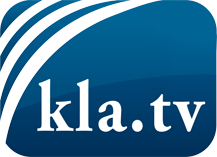 was die Medien nicht verschweigen sollten ...wenig Gehörtes vom Volk, für das Volk ...tägliche News ab 19:45 Uhr auf www.kla.tvDranbleiben lohnt sich!Kostenloses Abonnement mit wöchentlichen News per E-Mail erhalten Sie unter: www.kla.tv/aboSicherheitshinweis:Gegenstimmen werden leider immer weiter zensiert und unterdrückt. Solange wir nicht gemäß den Interessen und Ideologien der Systempresse berichten, müssen wir jederzeit damit rechnen, dass Vorwände gesucht werden, um Kla.TV zu sperren oder zu schaden.Vernetzen Sie sich darum heute noch internetunabhängig!
Klicken Sie hier: www.kla.tv/vernetzungLizenz:    Creative Commons-Lizenz mit Namensnennung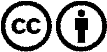 Verbreitung und Wiederaufbereitung ist mit Namensnennung erwünscht! Das Material darf jedoch nicht aus dem Kontext gerissen präsentiert werden. Mit öffentlichen Geldern (GEZ, Serafe, GIS, ...) finanzierte Institutionen ist die Verwendung ohne Rückfrage untersagt. Verstöße können strafrechtlich verfolgt werden.